SIMPLE On-Demand Module Note-CatcherPause PointsNotes, Thoughts, Reflections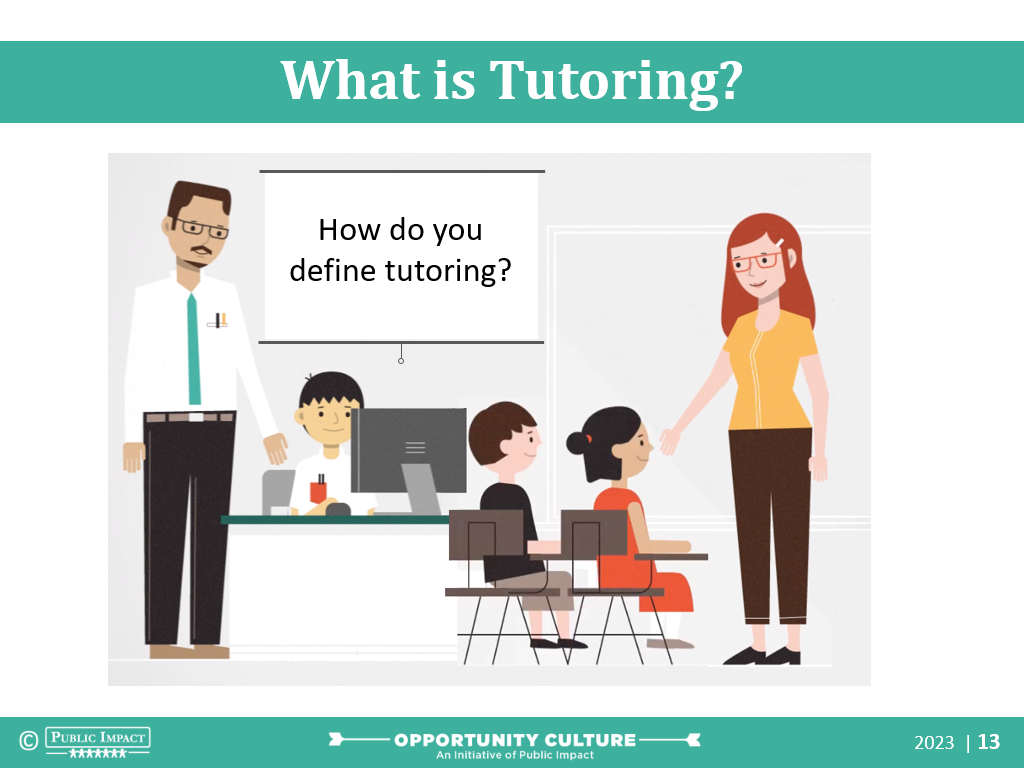 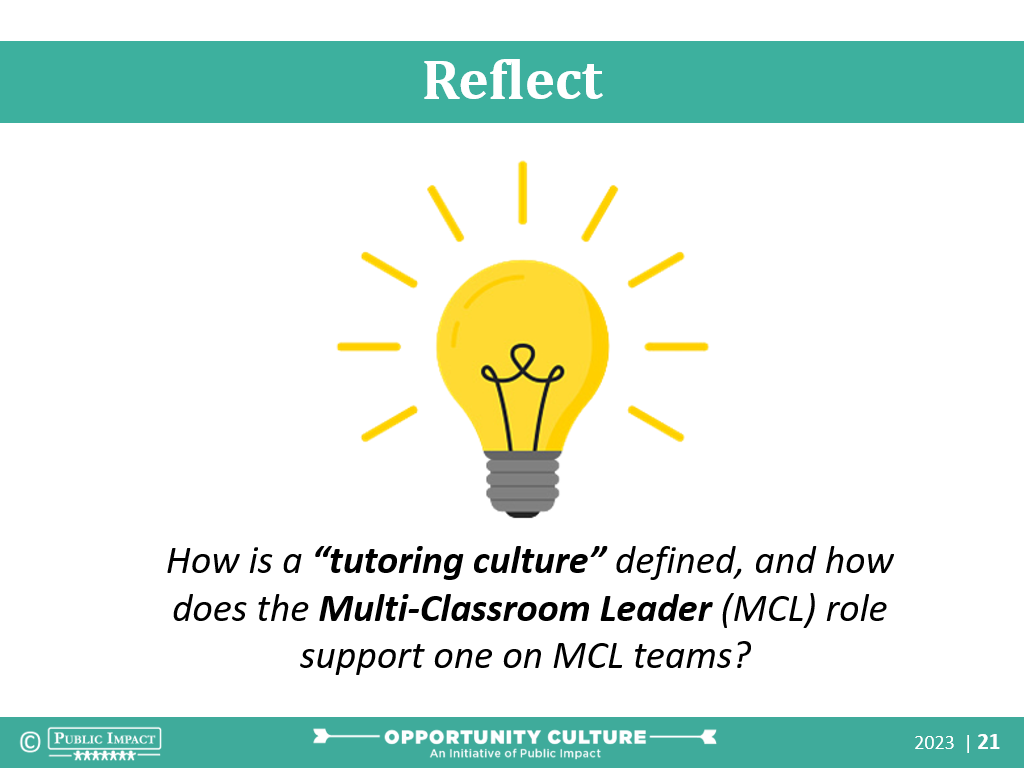 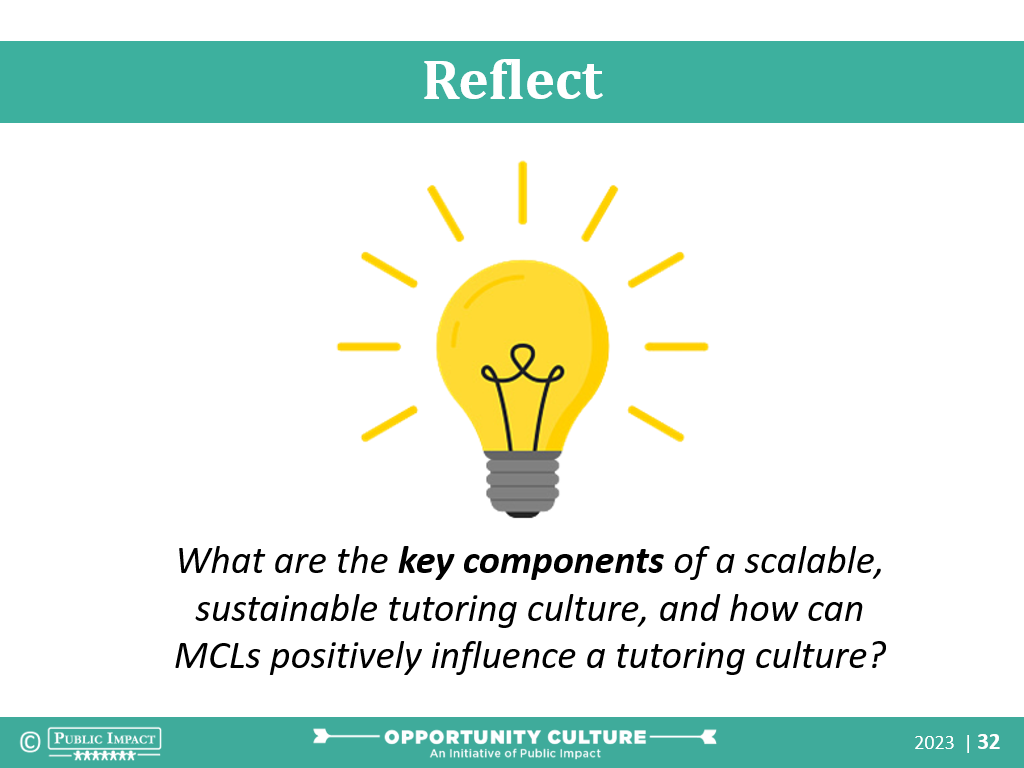 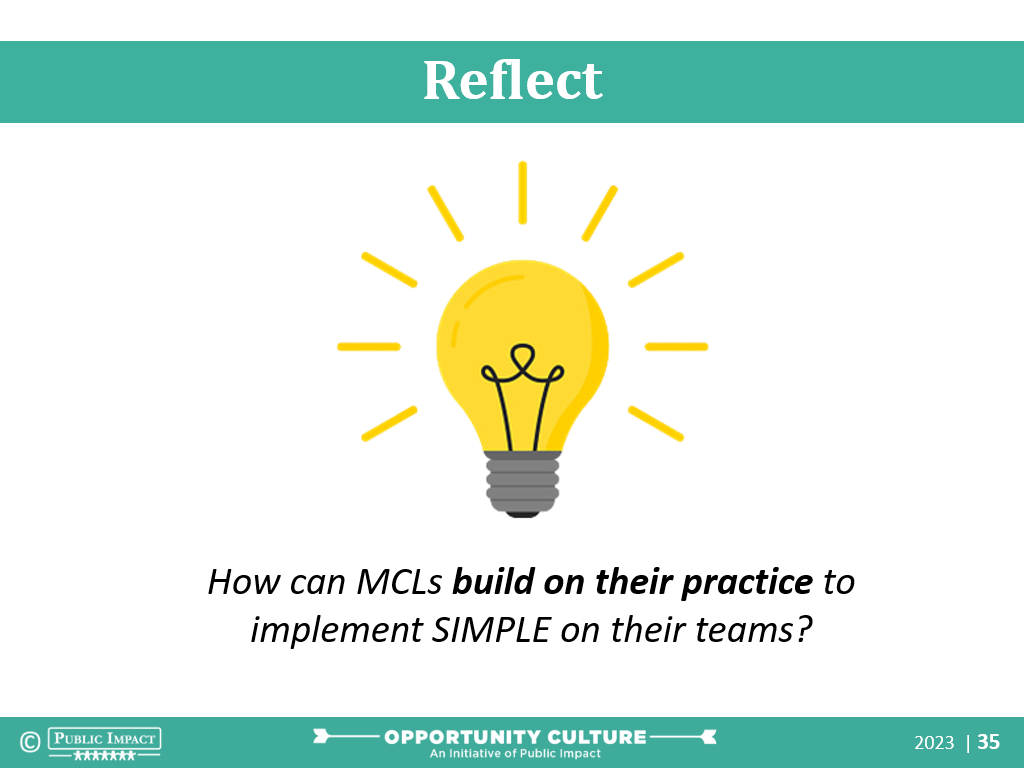 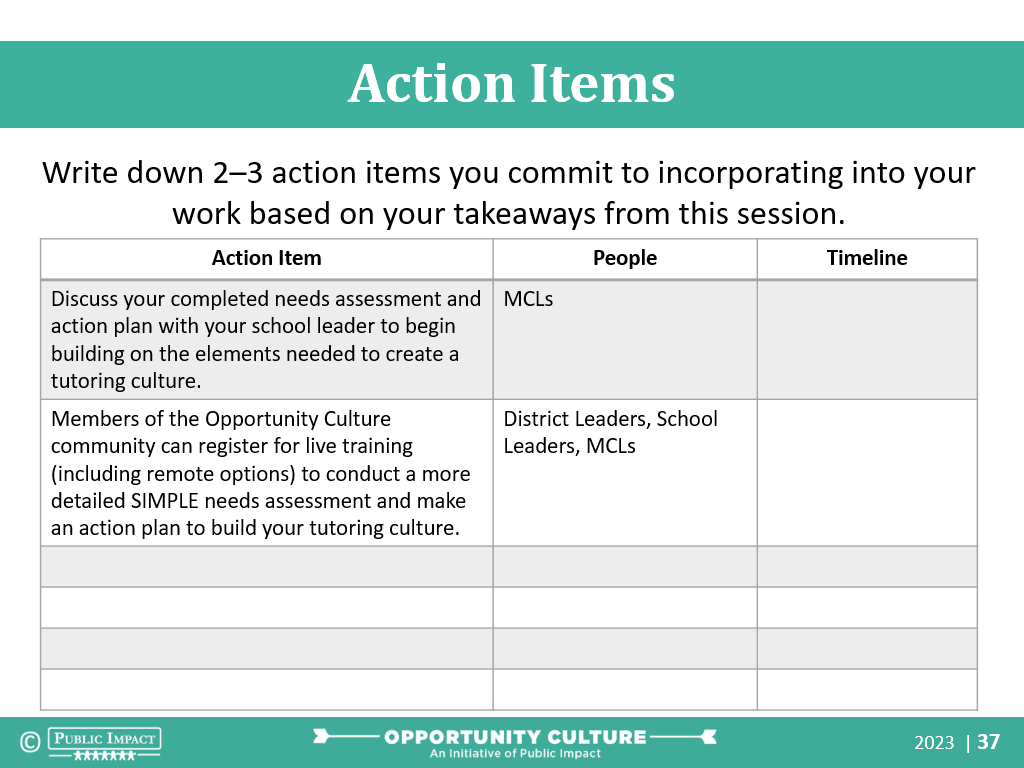 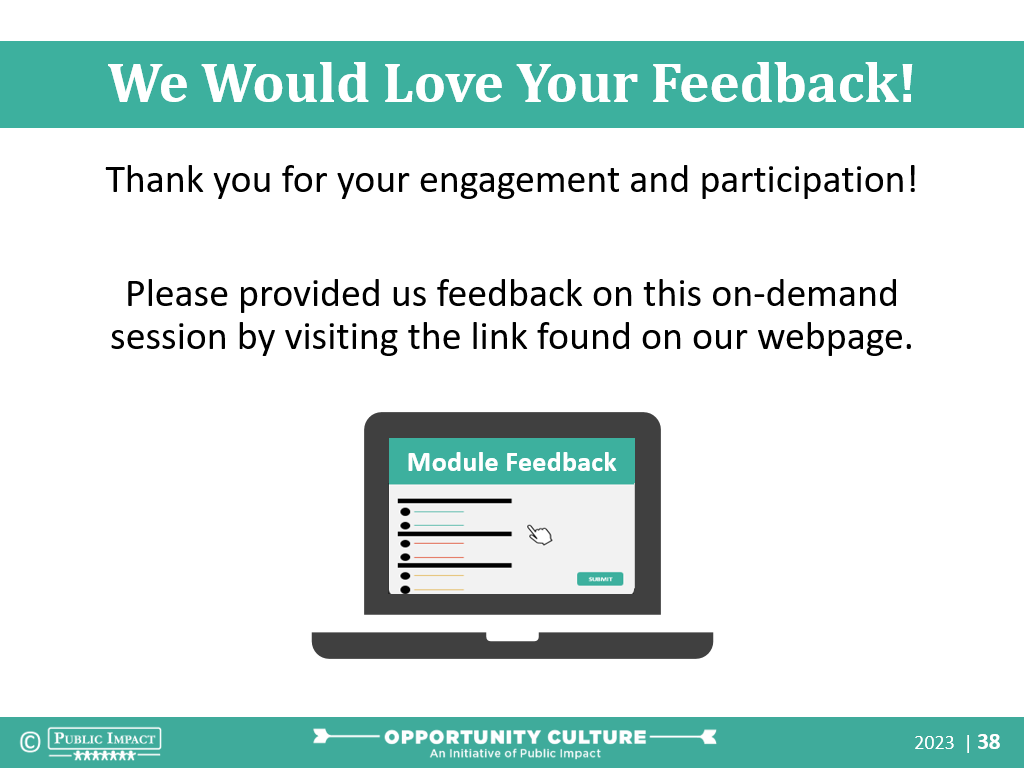 